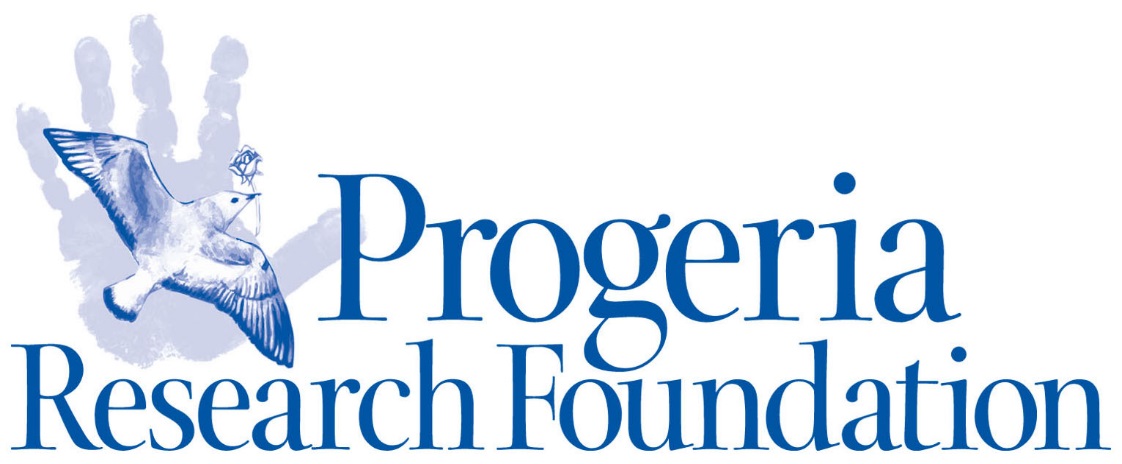 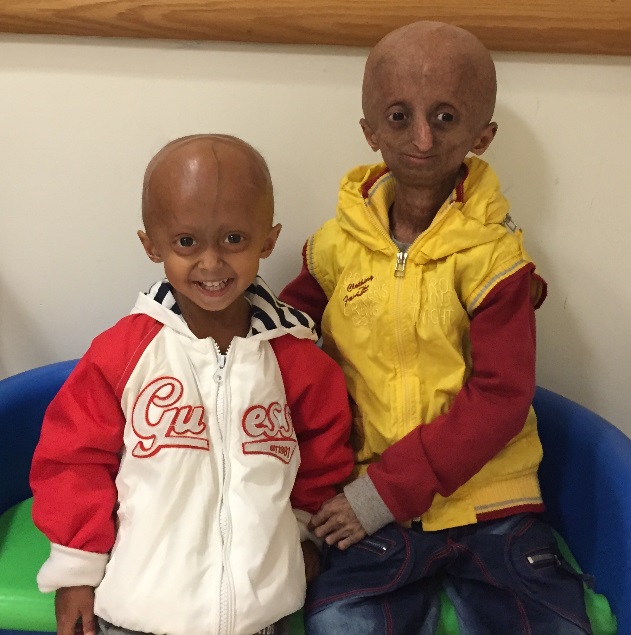 Together we will  find the cure!The Progeria Research Foundation, Inc.			Tel: (978) 535-2594									Fax: (978) 535-5849-3453					www.progeriaresearch.orgWe are very excited by your interest in becoming a volunteer translator at The Progeria Research Foundation (PRF). We look forward to having you become part of the PRF Team. Please help us learn more about you and your volunteer interests. Your answers to the following questions will help us determine how your skills, interests, and availability match our translation needs Thank you for your time.  As a PRF volunteer translator, you may be exposed to or become aware of information that is confidential; that is, information that should not be shared or discussed with anyone other than those working with or assisting you with your translations for PRF. Examples of confidential information includes any and all information about the children and families participating in various PRF programs or clinical trials, including and not limited to names, addresses, diagnoses, treatment, personal life and status with PRF.Certain information about the business practices of PRF is also confidential. This includes information about our donors, volunteers and grant recipients, and information related to research or clinical trials conducted by those affiliated with or funded by PRF.Should you have a question as to whether certain information is confidential, please consult with Meryl Fink, Executive Director, who will provide you with the necessary guidance. By returning this application you acknowledge your understanding and agreement to maintain the information described in a confidential manner. GETTING TO KNOW YOUName ____________________________________________ Date ________________Address 												Phone(Home)_______________(Work/cell)_______________ Fax ________________E-mail Address _____________________  Date  available _______________________Please list and describe:Language(s) available to translate _________________________________________Level of fluency in language ______________________________________________Past volunteer/translator experience ____________________________________________________________________________________________________________________________________________________________________________________Work experience ____________________________________________________________________________________________________________________________________________________________________________________________________Education (formal or other, please include computer skills) ___________________________________________________________________________________________________________________________________________________________________Hobbies/Interests _____________________________________________________________________________________________________________________________Please provide two personal references (for students)Name: _________________Relationship: _______________ Phone: __________Name: _________________Relationship: _______________ Phone: __________What prompted you to contact The Progeria Research Foundation?(check all that apply)Web site		Staff – who? ________________Television program – which one? ___________________	Another volunteer – who? _____________________Personal interest on behalf of a family member or friend – who? ______________Newspaper/Magazine article – which one? (name, issue) ____________________An event – which one? _______________________________________________DEFINING YOUR COMMITMENTMATCHING YOUR NEEDS WITH OURSPlease describe why you want to volunteer your time and talent with the Progeria Research Foundation.Is there anything else you wish to add that you feel may be helpful to us and to you regarding your volunteering opportunity with The Progeria Research Foundation?Is there any additional information about our work that we can mail or fax to you?We sincerely appreciate your interest.Thank you for taking the time to complete our questionnaire.The Progeria Research Foundation, Inc.			Tel: (978) 535-2594									Fax: (978) 535-5849-3453					www.progeriaresearch.orgContact information:Gina Incrovato, Clinical Trial Coordinator/Family Liaison Email:   translation@progeriaresearch.org1-3 hours a week	1-3 months4-6 hours a week	4-6 months	7-10 hours a week	6-12 months	more (please explain) _______________________________more (please explain) _______________________________